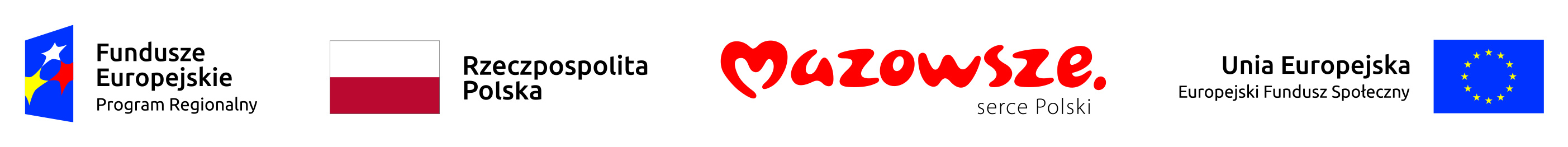 Załącznik nr 1 …………………….pieczęć WykonawcyOFERTA CENOWANazwa Wykonawcy (firma): …………………………………………….…………….Adres siedziby Wykonawcy: ………………………………………………………….Adres do korespondencji:……………………………………………………………..e-mail: ………………………tel./fax: ……………………………………….NIP: ……………………………REGON: …………………………………….Podmiot reprezentowany przez: …………………………………………………………………………………………(imię i nazwisko, stanowisko, podstawa do reprezentowania)Przystępując do postępowania o udzielenie zamówienia, którego przedmiotem jest realizacja usługi dotyczącej wsparcia uczestników/-czek projektu „Bliżej samodzielności” realizowanego przez Powiatowe Centrum Pomocy Rodzinie w Kozienicach współfinansowanego ze środków Europejskiego Funduszu Społecznego w ramach Regionalnego Programu Operacyjnego Województwa Mazowieckiego na lata 2014-2020,
 Oś priorytetowa IX Wspieranie włączenia społecznego i walka z ubóstwem, Działanie 9.1 Aktywizacja społeczno-zawodowa osób wykluczonych i przeciwdziałanie wykluczeniu społecznemuOferujemy wykonanie usługi zgodnie z wymogami zawartymi w zaproszeniu za:Cena za całość zamówienia netto wynosi: …………………...... zł (słownie…………………………………………………….. zł)brutto wynosi: ……………………….. zł (słownie …………………………………………………zł)Cena za jednego uczestnika netto wynosi:………………………..zł (słownie ……………………………………………………………. zł)brutto wynosi:……………………….zł (słownie ……………………………………………………………zł)Cena za opiekunanetto wynosi:………………………..zł (słownie ……………………………………………………………. zł)brutto wynosi:……………………….zł (słownie ……………………………………………………………zł)Proponujemy pakiet zabiegów relaksacyjnych masaż (nazwa, rodzaj) ………………………………………………………………………………………1 zabieg relaksacyjny (nazwa, rodzaj)  ………………………………………………………………………Proponujemy termin realizacji zamówienia:od ……czerwca 2018r. do ….czerwca 2018r. lub od ……czerwca 2018r. do ….czerwca 2018r.Wykonawca do kontaktów z Zamawiającym wyznacza: Pan/Pani……………………………………………………       Nr tel. ……………………………..……………………….Osobą upoważnioną do podpisania umowy jest:Pan/Pani. ……………………………………………………Nr tel. ……………………………………………………….Podpisano………………………………….……………………./upoważniony przedstawiciel prawny oferenta/dnia ………………….